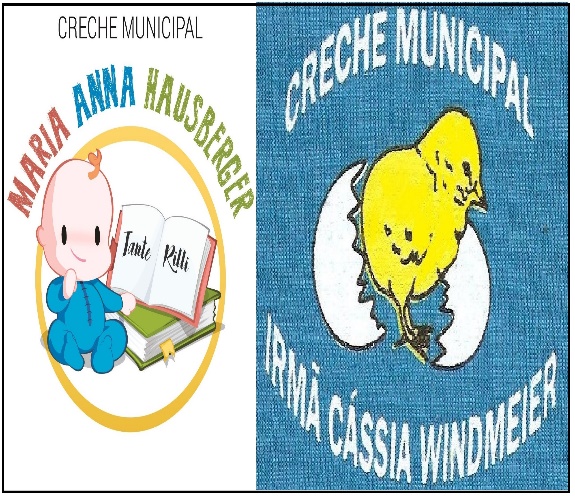 Nome da Experiência:Explorando as cores da bandeira do Brasil.Direito de aprendizagem: Conviver.Brincar.Participar.Explorar. Expressar.Campo de Experiência:  Traços, Sons, Cores E Formas.Espaços, Tempos, Quantidades, Relações E Transformações.Objetivos:Traçar marcas gráficas, em diferentes suportes, usando instrumentos riscantes e tintas.Explorar relações de causa e efeito (transbordar, tingir, misturar, mover e remover etc.) na interação com o mundo físico.Descrição da experiência: Para comemorarmos o dia 7 de setembro vamos envolver nossas crianças na pintura da Bandeira do Brasil, assim eles vão se familiarizando com esta data especial que é o dia da Independência do Brasil. Abaixo segue a proposta de experiência e como desenvolve-la.  Você vai precisar de 1 folha A4 sulfite, 3 grampos de roupas, 3 pedaços de algodão, tinta guache nas cores: verde, azul e amarelo, caneta para desenhar. Desenhe a bandeira do Brasil na folha, solicitar que a criança pegue o grampo com o algodão e faça a pintura da bandeira. Um adulto pode participar da experiência mostrando para a criança o processo de colocar o algodão na tinta e depois de colorir a bandeira.  Com isso a criança estimula a percepção visual, coordenação motora fina e explora os elementos materiais.                                                   Aguardamos ansiosas! Um forte abraço aos pequenos!!!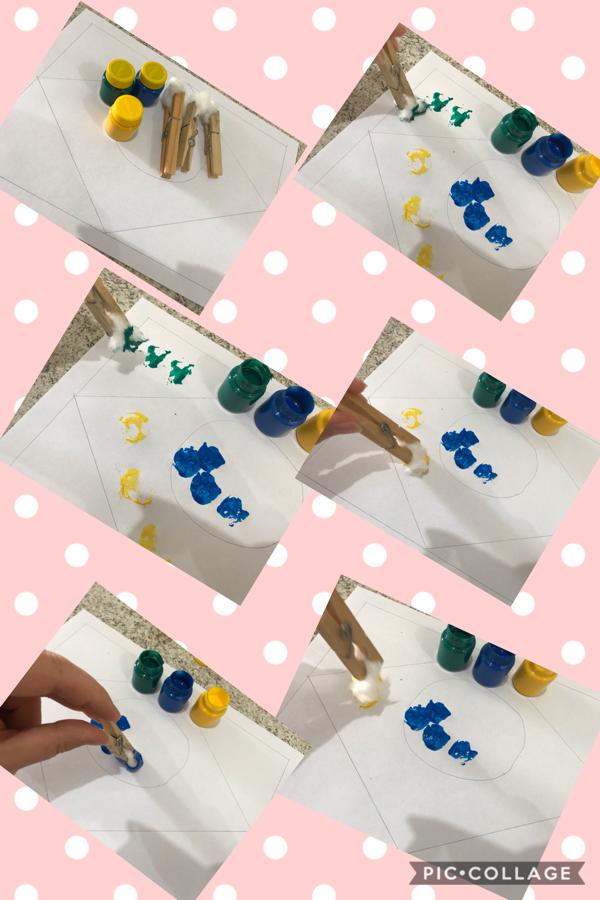 